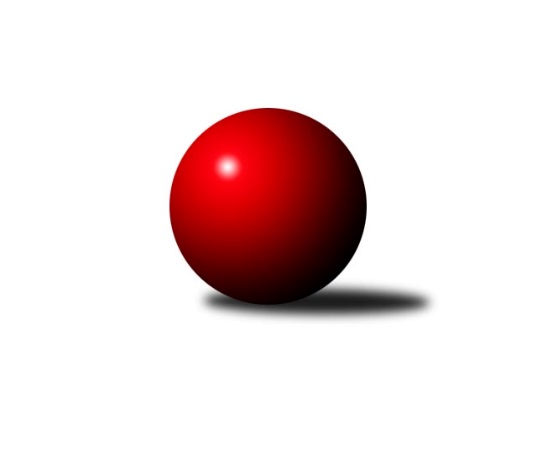 Č.22Ročník 2016/2017	8.4.2017Nejlepšího výkonu v tomto kole: 3391 dosáhlo družstvo: SK Škoda VS Plzeň 3.KLM A 2016/2017Výsledky 22. kolaSouhrnný přehled výsledků:TJ Blatná	- TJ Sokol Benešov 	7:1	3100:2961	15.5:8.5	8.4.TJ Slavoj Plzeň	- TJ VTŽ Chomutov	2:6	3274:3318	10.0:14.0	8.4.TJ Lokomotiva České Budějovice 	- TJ Elektrárny Kadaň	2:6	3078:3148	9.5:14.5	8.4.CB Dobřany B	- SK Škoda VS Plzeň 	2.5:5.5	3306:3391	8.0:16.0	8.4.Vltavan Loučovice	- TJ Kovohutě Příbram 	3:5	2824:3004	9.0:15.0	8.4.Kuželky Aš	- KK Karlovy Vary	7:1	3270:3054	17.0:7.0	8.4.Tabulka družstev:	1.	Vltavan Loučovice	22	18	0	4	120.5 : 55.5 	306.5 : 221.5 	 3211	36	2.	TJ Elektrárny Kadaň	22	15	0	7	109.5 : 66.5 	291.5 : 236.5 	 3183	30	3.	TJ Lokomotiva České Budějovice	22	14	1	7	105.0 : 71.0 	298.0 : 230.0 	 3201	29	4.	TJ VTŽ Chomutov	22	12	2	8	99.0 : 77.0 	274.0 : 254.0 	 3163	26	5.	CB Dobřany B	22	12	1	9	91.5 : 84.5 	267.0 : 261.0 	 3134	25	6.	TJ Sokol Benešov	22	11	1	10	87.5 : 88.5 	262.5 : 265.5 	 3140	23	7.	TJ Blatná	22	9	3	10	85.0 : 91.0 	267.5 : 260.5 	 3143	21	8.	TJ Kovohutě Příbram	22	9	2	11	87.0 : 89.0 	268.5 : 259.5 	 3147	20	9.	SK Škoda VS Plzeň	22	8	3	11	74.5 : 101.5 	242.0 : 286.0 	 3161	19	10.	Kuželky Aš	22	7	3	12	80.0 : 96.0 	246.0 : 282.0 	 3138	17	11.	TJ Slavoj Plzeň	22	5	0	17	60.5 : 115.5 	222.5 : 305.5 	 3105	10	12.	KK Karlovy Vary	22	4	0	18	56.0 : 120.0 	222.0 : 306.0 	 3125	8Podrobné výsledky kola:	 TJ Blatná	3100	7:1	2961	TJ Sokol Benešov 	Dan Lexa	131 	 146 	 100 	137	514 	 3:1 	 508 	 126	124 	 127	131	Lukáš Kočí	Vít Kobliha	126 	 112 	 119 	113	470 	 0:4 	 546 	 141	137 	 130	138	Miroslav Šostý	Jiří Vaňata	145 	 130 	 128 	153	556 	 3:1 	 521 	 100	125 	 158	138	Tomáš Svoboda	Jiří Vokurka	136 	 126 	 121 	111	494 	 2.5:1.5 	 517 	 131	126 	 114	146	Ivan Januš	Evžen Cígl	134 	 137 	 122 	137	530 	 4:0 	 440 	 122	98 	 88	132	Dušan Dvořák	Stanislav Kníže	152 	 126 	 119 	139	536 	 3:1 	 429 	 97	135 	 87	110	Karel Hašekrozhodčí: Nejlepší výkon utkání: 556 - Jiří Vaňata	 TJ Slavoj Plzeň	3274	2:6	3318	TJ VTŽ Chomutov	Jakub Harmáček	144 	 145 	 140 	130	559 	 3:1 	 563 	 155	144 	 137	127	Stanislav ml. Šmíd ml.	Jiří Opatrný	104 	 122 	 147 	126	499 	 1:3 	 554 	 138	137 	 131	148	Karel Valeš	Josef Hořejší	115 	 128 	 151 	128	522 	 1:3 	 546 	 150	129 	 130	137	Zbyněk Vytiska	Josef Kreutzer	153 	 165 	 151 	129	598 	 2:2 	 553 	 137	123 	 158	135	Ondřej Šmíd	Petr Harmáček	123 	 140 	 147 	120	530 	 2:2 	 533 	 132	123 	 141	137	Přemysl Vytiska	Václav Hranáč	141 	 134 	 140 	151	566 	 1:3 	 569 	 123	139 	 152	155	Stanislav Radarozhodčí: Nejlepší výkon utkání: 598 - Josef Kreutzer	 TJ Lokomotiva České Budějovice 	3078	2:6	3148	TJ Elektrárny Kadaň	Martin Voltr	128 	 130 	 149 	163	570 	 3:1 	 556 	 126	157 	 145	128	Daniel Lukáš	Tomáš Reban	140 	 125 	 126 	105	496 	 1:3 	 563 	 137	155 	 136	135	Jan Hák	Jiří Reban	115 	 125 	 125 	121	486 	 1:3 	 483 	 131	102 	 127	123	Robert Ambra	Jan Sýkora	132 	 126 	 125 	109	492 	 1:3 	 518 	 140	120 	 133	125	Jaroslav Lefner	Zdeněk Kamiš	133 	 159 	 136 	127	555 	 2:2 	 536 	 127	131 	 145	133	Michal Hrdina	Pavel Černý *1	117 	 116 	 124 	122	479 	 1.5:2.5 	 492 	 113	128 	 124	127	Jan Ambrarozhodčí: střídání: *1 od 61. hodu Lukáš KlojdaNejlepší výkon utkání: 570 - Martin Voltr	 CB Dobřany B	3306	2.5:5.5	3391	SK Škoda VS Plzeň 	Martin Provazník	130 	 188 	 157 	135	610 	 2:2 	 567 	 132	139 	 147	149	Ladislav Filek	Karel Sviták	133 	 138 	 112 	145	528 	 0:4 	 566 	 135	145 	 139	147	Milan Findejs	Roman Lipchavský	136 	 128 	 122 	128	514 	 1:3 	 578 	 121	167 	 152	138	Petr Svoboda	Josef st. Fišer	132 	 149 	 131 	123	535 	 1:3 	 580 	 140	147 	 148	145	Milan Vicher	Michal Šneberger	137 	 147 	 132 	154	570 	 2:2 	 570 	 126	152 	 157	135	Lukáš Jaroš	Jan Koubský	131 	 149 	 129 	140	549 	 2:2 	 530 	 146	127 	 137	120	Milan Vrabecrozhodčí: Nejlepší výkon utkání: 610 - Martin Provazník	 Vltavan Loučovice	2824	3:5	3004	TJ Kovohutě Příbram 	Libor Dušek	151 	 116 	 123 	135	525 	 3:1 	 493 	 124	135 	 120	114	Josef Hůda	Robert Weis	143 	 118 	 123 	114	498 	 1:3 	 527 	 122	132 	 132	141	Luboš Řezáč	Josef Gondek	116 	 128 	 132 	100	476 	 2:2 	 470 	 117	119 	 117	117	Tomáš Číž	Martin Jirkal	119 	 123 	 119 	144	505 	 3:1 	 479 	 96	111 	 142	130	Petr Kříž	René Gondek	114 	 120 	 95 	107	436 	 0:4 	 509 	 127	137 	 133	112	Oldřich Hendl 	Pavel Hron	96 	 98 	 98 	92	384 	 0:4 	 526 	 123	137 	 129	137	David Hošekrozhodčí: Nejlepší výkon utkání: 527 - Luboš Řezáč	 Kuželky Aš	3270	7:1	3054	KK Karlovy Vary	Václav Pilař	130 	 119 	 135 	133	517 	 0:4 	 554 	 133	141 	 137	143	Lubomír Martinek	Václav Mašek	136 	 136 	 133 	124	529 	 3:1 	 511 	 135	134 	 107	135	Josef Ženíšek	Jaroslav Bulant	141 	 140 	 138 	144	563 	 4:0 	 497 	 136	133 	 116	112	Jan Vank	Jaroslav Solín	138 	 146 	 138 	114	536 	 3:1 	 515 	 133	121 	 128	133	Petr Čolák	Martin Vrbata	148 	 135 	 153 	141	577 	 4:0 	 485 	 129	116 	 122	118	Jiří Hojsák	Martin Hurta	153 	 140 	 125 	130	548 	 3:1 	 492 	 115	131 	 143	103	Jaroslav Tejmlrozhodčí: Nejlepší výkon utkání: 577 - Martin VrbataPořadí jednotlivců:	jméno hráče	družstvo	celkem	plné	dorážka	chyby	poměr kuž.	Maximum	1.	Miroslav Pešadík 	Vltavan Loučovice	570.76	374.2	196.6	1.8	11/12	(610)	2.	Jaroslav Roj 	TJ Kovohutě Příbram 	555.19	369.2	186.0	1.9	9/12	(595)	3.	Stanislav ml. Šmíd  ml.	TJ VTŽ Chomutov	552.28	365.3	187.0	3.4	12/12	(608)	4.	Josef Gondek 	Vltavan Loučovice	549.55	359.4	190.2	3.4	12/12	(597)	5.	Martin Voltr 	TJ Lokomotiva České Budějovice 	543.48	364.5	179.0	4.6	12/12	(620)	6.	Oldřich Hendl  	TJ Kovohutě Příbram 	543.20	359.3	183.9	3.1	11/12	(568)	7.	Josef ml. Fišer  ml.	CB Dobřany B	543.17	358.9	184.3	2.9	9/12	(650)	8.	Martin Hurta 	Kuželky Aš	542.96	368.5	174.5	5.2	10/12	(596)	9.	Vladimír Šána 	TJ Elektrárny Kadaň	542.37	359.7	182.7	2.8	10/12	(609)	10.	Ivan Januš 	TJ Sokol Benešov 	542.01	362.7	179.3	3.5	12/12	(600)	11.	Jan Hák 	TJ Elektrárny Kadaň	538.17	363.5	174.6	4.8	11/12	(603)	12.	Tomáš Reban 	TJ Lokomotiva České Budějovice 	537.92	358.4	179.5	4.8	11/12	(629)	13.	Petr Svoboda 	SK Škoda VS Plzeň 	537.05	360.0	177.0	4.4	10/12	(587)	14.	Karel Valeš 	TJ VTŽ Chomutov	536.77	360.5	176.3	6.5	11/12	(583)	15.	Jiří Vokurka 	TJ Blatná	536.33	362.1	174.2	5.5	12/12	(585)	16.	David Hošek 	TJ Kovohutě Příbram 	534.90	358.4	176.5	4.2	11/12	(581)	17.	Miroslav Šostý 	TJ Sokol Benešov 	534.13	359.6	174.5	5.0	10/12	(581)	18.	Michal Hrdina 	TJ Elektrárny Kadaň	533.90	356.7	177.2	4.0	11/12	(587)	19.	Milan Vicher 	SK Škoda VS Plzeň 	533.80	360.2	173.6	5.6	10/12	(591)	20.	Luboš Řezáč 	TJ Kovohutě Příbram 	533.38	359.5	173.8	4.5	10/12	(574)	21.	Pavel Černý 	TJ Lokomotiva České Budějovice 	532.83	364.1	168.7	5.0	12/12	(586)	22.	Jaroslav Bulant 	Kuželky Aš	532.80	364.2	168.6	4.7	10/12	(589)	23.	Martin Provazník 	CB Dobřany B	532.34	361.5	170.9	4.8	10/12	(645)	24.	Daniel Lukáš 	TJ Elektrárny Kadaň	532.24	362.4	169.9	5.5	11/12	(573)	25.	Jiří Reban 	TJ Lokomotiva České Budějovice 	531.67	363.7	168.0	6.2	12/12	(592)	26.	Jiří Vaňata 	TJ Blatná	531.11	357.5	173.6	4.7	11/12	(588)	27.	Robert Weis 	Vltavan Loučovice	530.82	354.6	176.2	6.8	12/12	(627)	28.	Jaroslav Solín 	Kuželky Aš	530.81	358.8	172.0	5.5	10/12	(574)	29.	Jaroslav Lefner 	TJ Elektrárny Kadaň	530.80	361.8	169.0	5.8	12/12	(597)	30.	Jan Koubský 	CB Dobřany B	529.82	367.7	162.1	6.1	12/12	(620)	31.	Marcel Lukáš 	TJ Elektrárny Kadaň	529.48	353.5	175.9	5.3	11/12	(584)	32.	Milan Findejs 	SK Škoda VS Plzeň 	529.34	358.5	170.9	5.0	10/12	(601)	33.	Lukáš Jaroš 	SK Škoda VS Plzeň 	529.31	355.4	174.0	6.4	11/12	(588)	34.	Tomáš Svoboda 	TJ Sokol Benešov 	529.13	356.5	172.6	6.7	10/12	(559)	35.	Jan Smolena 	Vltavan Loučovice	527.79	364.5	163.3	7.2	12/12	(560)	36.	Zdeněk Kamiš 	TJ Lokomotiva České Budějovice 	527.61	361.4	166.2	5.6	12/12	(578)	37.	Jiří Opatrný 	TJ Slavoj Plzeň	527.26	350.0	177.2	5.7	12/12	(619)	38.	Lubomír Martinek 	KK Karlovy Vary	527.04	357.5	169.5	4.3	12/12	(603)	39.	Libor Dušek 	Vltavan Loučovice	525.99	353.9	172.1	5.4	12/12	(561)	40.	Stanislav Rada 	TJ VTŽ Chomutov	525.93	353.0	172.9	5.5	11/12	(569)	41.	Stanislav Kníže 	TJ Blatná	525.24	353.6	171.7	6.2	10/12	(578)	42.	Petr Sachunský 	SK Škoda VS Plzeň 	525.13	352.4	172.8	6.0	10/12	(570)	43.	Michal Šneberger 	CB Dobřany B	524.98	352.6	172.3	5.0	12/12	(621)	44.	Josef Hořejší 	TJ Slavoj Plzeň	524.63	355.1	169.6	5.1	12/12	(579)	45.	Dan Lexa 	TJ Blatná	522.82	351.7	171.1	6.7	12/12	(592)	46.	Josef Ženíšek 	KK Karlovy Vary	521.90	358.7	163.2	7.6	12/12	(565)	47.	Jiří Hojsák 	KK Karlovy Vary	521.38	356.3	165.1	6.8	8/12	(575)	48.	Lukáš Kočí 	TJ Sokol Benešov 	520.44	350.8	169.7	5.5	10/12	(583)	49.	Václav Pilař 	Kuželky Aš	518.89	353.1	165.7	6.6	11/12	(578)	50.	Petr Harmáček 	TJ Slavoj Plzeň	518.54	350.0	168.5	5.5	12/12	(581)	51.	Josef Kreutzer 	TJ Slavoj Plzeň	518.24	355.8	162.5	9.3	11/12	(598)	52.	Pavel Boháč 	KK Karlovy Vary	517.89	349.8	168.1	5.7	9/12	(567)	53.	Petr Čolák 	KK Karlovy Vary	517.77	351.9	165.9	5.9	11/12	(566)	54.	Robert st. Suchomel  st.	TJ VTŽ Chomutov	517.19	357.5	159.7	6.5	9/12	(563)	55.	Tomáš Viczmandi 	Kuželky Aš	516.46	352.0	164.5	8.0	12/12	(590)	56.	Josef Hůda 	TJ Kovohutě Příbram 	516.36	350.2	166.2	6.4	8/12	(549)	57.	Tomáš Číž 	TJ Kovohutě Příbram 	516.06	353.4	162.6	5.2	11/12	(576)	58.	Zbyněk Vytiska 	TJ VTŽ Chomutov	514.10	353.8	160.3	6.1	12/12	(581)	59.	Václav Hranáč 	TJ Slavoj Plzeň	512.80	348.3	164.5	8.0	12/12	(610)	60.	Ondřej Šmíd 	TJ VTŽ Chomutov	510.83	347.1	163.7	6.3	10/12	(553)	61.	Jan Kobliha 	TJ Blatná	509.79	348.0	161.8	7.5	9/12	(539)	62.	Milan Vrabec 	SK Škoda VS Plzeň 	509.07	348.2	160.8	7.6	10/12	(588)	63.	Josef st. Fišer 	CB Dobřany B	500.48	345.9	154.6	7.9	9/12	(605)	64.	Dušan Dvořák 	TJ Sokol Benešov 	496.33	343.7	152.7	9.2	10/12	(541)	65.	Václav Mašek 	Kuželky Aš	495.04	345.2	149.8	7.4	9/12	(541)		Radek Kneř 	CB Dobřany B	593.00	373.0	220.0	3.0	1/12	(593)		Tomáš Čožík 	TJ Sokol Benešov 	574.30	368.0	206.4	2.1	5/12	(641)		Pavel Říhánek 	SK Škoda VS Plzeň 	571.00	355.0	216.0	3.0	1/12	(571)		Vladimír Matějka 	TJ Sokol Benešov 	554.63	359.5	195.1	0.9	2/12	(579)		Radek Šlouf 	Vltavan Loučovice	544.34	369.6	174.8	3.1	5/12	(596)		Petr Červ 	TJ Sokol Benešov 	544.18	368.2	175.9	5.6	5/12	(583)		Martin Vrbata 	Kuželky Aš	540.25	358.7	181.6	2.3	4/12	(582)		Ladislav Filek 	SK Škoda VS Plzeň 	538.00	356.5	181.5	7.0	2/12	(567)		Přemysl Vytiska 	TJ VTŽ Chomutov	537.83	355.8	182.0	6.1	6/12	(571)		Jan Vank 	KK Karlovy Vary	536.19	358.3	177.9	4.4	6/12	(576)		Ota Maršát  st.	Kuželky Aš	536.07	361.9	174.1	4.8	6/12	(576)		Evžen Cígl 	TJ Blatná	534.83	353.5	181.4	1.9	6/12	(559)		Jaroslav Franěk 	TJ Sokol Benešov 	531.50	346.0	185.5	4.5	2/12	(558)		Martin Vít 	SK Škoda VS Plzeň 	531.27	363.0	168.3	5.4	7/12	(577)		Milan Bek 	CB Dobřany B	529.83	361.8	168.0	5.5	6/12	(597)		Ondřej Musil 	CB Dobřany B	529.00	357.7	171.3	6.7	3/12	(564)		Václav Klojda  ml.	TJ Lokomotiva České Budějovice 	528.60	356.6	172.0	2.6	5/12	(550)		Jakub Harmáček 	TJ Slavoj Plzeň	527.47	363.1	164.4	6.7	7/12	(606)		Roman Lipchavský 	CB Dobřany B	526.42	351.1	175.3	5.2	3/12	(594)		Lukáš Klojda 	TJ Lokomotiva České Budějovice 	526.22	358.7	167.6	5.0	3/12	(540)		Jiří Müller 	CB Dobřany B	525.50	348.0	177.5	9.5	2/12	(536)		Jaroslav Tejml 	KK Karlovy Vary	525.02	353.8	171.2	4.6	7/12	(564)		Jan Sýkora 	TJ Lokomotiva České Budějovice 	520.12	347.5	172.7	5.5	6/12	(558)		Martin Trakal 	KK Karlovy Vary	517.78	357.0	160.8	6.7	7/12	(550)		Vít Kobliha 	TJ Blatná	517.20	353.7	163.5	8.6	6/12	(555)		Jaroslav Suchánek 	Vltavan Loučovice	512.38	345.6	166.8	4.3	4/12	(552)		Dominik Novotný 	CB Dobřany B	511.50	347.5	164.0	7.0	6/12	(569)		Filip Januš 	TJ Sokol Benešov 	511.33	351.5	159.8	7.3	3/12	(558)		Petr Kříž 	TJ Kovohutě Příbram 	509.50	348.3	161.3	9.3	4/12	(546)		Lukáš Pavel 	TJ Blatná	509.00	358.0	151.0	6.0	3/12	(531)		Zdeněk Lukáš 	TJ Kovohutě Příbram 	507.50	355.0	152.5	10.5	2/12	(519)		Karel Koubek 	TJ Blatná	507.00	357.0	150.0	8.0	1/12	(507)		Jiří Hess 	CB Dobřany B	503.00	337.0	166.0	3.0	1/12	(503)		Jan Ambra 	TJ Elektrárny Kadaň	501.00	328.3	172.8	4.8	4/12	(541)		Miloš Rozhoň 	TJ Blatná	501.00	348.0	153.0	5.0	1/12	(501)		Michal Müller 	TJ Slavoj Plzeň	500.40	337.6	162.8	7.6	5/12	(541)		Bedřich Vondruš 	TJ Lokomotiva České Budějovice 	499.00	339.0	160.0	8.0	1/12	(508)		Karel Sviták 	CB Dobřany B	495.33	337.1	158.2	11.1	3/12	(550)		Pavel Chocholouš 	CB Dobřany B	492.00	351.0	141.0	18.0	1/12	(492)		Václav Pinc 	TJ Kovohutě Příbram 	489.00	331.0	158.0	7.0	1/12	(489)		Jiří Vavřička 	TJ Slavoj Plzeň	489.00	335.0	154.0	6.0	1/12	(489)		Vítězslav Vodehnal 	KK Karlovy Vary	489.00	337.0	152.0	5.0	1/12	(489)		Jan Pešek 	TJ Slavoj Plzeň	489.00	340.0	149.0	7.0	1/12	(489)		Filip Prokeš 	TJ VTŽ Chomutov	484.00	332.0	152.0	11.0	1/12	(484)		Robert Ambra 	TJ Elektrárny Kadaň	483.00	357.0	126.0	16.0	1/12	(483)		Václav Šefl 	TJ Kovohutě Příbram 	477.25	336.4	140.9	11.3	4/12	(520)		Marek Červ 	TJ Sokol Benešov 	477.00	342.0	135.0	14.5	2/12	(501)		Martin Jirkal 	Vltavan Loučovice	473.30	334.8	138.5	12.5	5/12	(518)		Václav Střeska 	Kuželky Aš	468.50	327.5	141.0	6.5	2/12	(473)		František Bürger 	TJ Slavoj Plzeň	464.00	334.5	129.5	11.5	2/12	(501)		Libor Kupka 	KK Karlovy Vary	459.67	335.3	124.3	14.3	3/12	(466)		René Gondek 	Vltavan Loučovice	436.00	309.0	127.0	14.0	1/12	(436)		Karel Hašek 	TJ Sokol Benešov 	417.50	306.5	111.0	19.0	2/12	(429)		Pavel Hron 	Vltavan Loučovice	384.00	284.0	100.0	23.0	1/12	(384)Sportovně technické informace:Starty náhradníků:registrační číslo	jméno a příjmení 	datum startu 	družstvo	číslo startu15505	Jan Vank	08.04.2017	KK Karlovy Vary	11x23371	Karel Sviták	08.04.2017	CB Dobřany B	4x16241	Jan Koubský	08.04.2017	CB Dobřany B	10x3575	Josef Fišer	08.04.2017	CB Dobřany B	7x20173	Martin Provazník	08.04.2017	CB Dobřany B	9x3681	Jiří Hojsák	08.04.2017	KK Karlovy Vary	11x22198	Michal Šneberger	08.04.2017	CB Dobřany B	11x3702	Lubomír Martinek	08.04.2017	KK Karlovy Vary	11x13883	Petr Čolák	08.04.2017	KK Karlovy Vary	9x4729	Josef Ženíšek	08.04.2017	KK Karlovy Vary	11x13092	Jaroslav Tejml	08.04.2017	KK Karlovy Vary	3x20186	Roman Lipchavský	08.04.2017	CB Dobřany B	6x23930	Pavel Hron	08.04.2017	Vltavan Loučovice	1x
Hráči dopsaní na soupisku:registrační číslo	jméno a příjmení 	datum startu 	družstvo	Program dalšího kola:Nejlepší šestka kola - absolutněNejlepší šestka kola - absolutněNejlepší šestka kola - absolutněNejlepší šestka kola - absolutněNejlepší šestka kola - dle průměru kuželenNejlepší šestka kola - dle průměru kuželenNejlepší šestka kola - dle průměru kuželenNejlepší šestka kola - dle průměru kuželenNejlepší šestka kola - dle průměru kuželenPočetJménoNázev týmuVýkonPočetJménoNázev týmuPrůměr (%)Výkon5xMartin ProvazníkDobřany  B6106xMartin VoltrLok. Č.B. 110.415702xJosef KreutzerSlavoj Plzeň5982xJosef KreutzerSlavoj Plzeň109.995982xMilan VicherŠkoda Plzeň5803xMartin VrbataAš109.225773xPetr SvobodaŠkoda Plzeň5782xJan HákKadaň109.065632xMartin VrbataAš5775xJiří VaňataBlatná108.645569xMichal ŠnebergerDobřany  B5701xDaniel LukášKadaň107.7556